               FOOTBALL CLUB – COTEAUX BORDELAIS 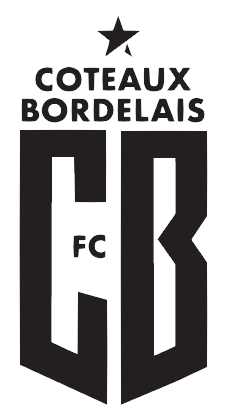 NOM :………………………………….PRENOM :……………………………ADRESSE :………………………………………………………………………………………………………………………………………………………………………………N° TEL :……………………………………. PARTICIPERA AU STAGE VACANCES DE PRINTEMPS – 17, 18, 19 Avril 2019            ET INSCRIT ………ENFANT(S)MONTANT A PAYER : 50€ POUR 1er ENFANTS			30€ x ………ENFANT(S) SUIVANTS				TOTAL :………… €DATE ET SIGNATUREPour plus d’informations : Julien Munoz (RTJ) 06-31-17-39-63               FOOTBALL CLUB – COTEAUX BORDELAIS NOM :……………………………PRENOM :……………………………ADRESSE :……………………………………………………………………………………….                      ……………………………………………………………………………………………………………N° TEL :……………………………………. PARTICIPERA AU STAGE VACANCES DE PRINTEMPS – 17,18, 19 Avril 2019            ET INSCRIT ………ENFANT(S)MONTANT A PAYER : 50€ POUR 1er ENFANTS			30€ x ………ENFANT(S) SUIVANTS				TOTAL :………… €DATE ET SIGNATUREPour plus d’informations : Julien Munoz (RTJ) 06-31-17-39-63